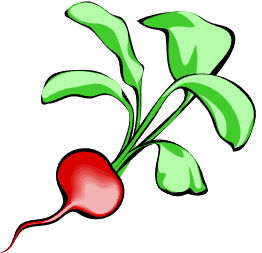 §ř&
§ři&§řu&
§ře&
§řeťěz&
§řepa&Říp&